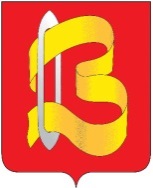 Ивановская областьКонтрольно-счетная комиссияГородского округа Вичугаул. 50 лет Октября, д.19, офис 302, 312, г. Вичуга, Ивановская область, 155331Тел (49354) 3-01-85, 3-01-84 Е-mail: kskgovichuga@mail.ruОКПО 37338107, ОГРН 1123701000697, ИНН/КПП 3701047637/37010100111.11.2020г.ЗАКЛЮЧЕНИЕна  проект  решения  городской  Думы городского округа Вичуга № 25 «О внесении изменений в решение городской Думы городского округа Вичуга от 20.12.2019г. № 74 «О бюджете городского округа Вичуга на 2020 год и на плановый период 2021 и 2022 годов»Настоящее заключение Контрольно-счетной комиссии городского округа Вичуга на проект решения, подготовлено на основании норм и положений Бюджетного кодекса Российской Федерации, Положения о бюджетном процессе в городском округе Вичуга, Положения о контрольно-счетной комиссии городского округа Вичуга. Контрольно-счётная комиссия городского округа Вичуга, рассмотрев представленный проект Решения  городской  Думы городского округа Вичуга,  № 25  «О внесении   изменений  в  решение  городской  Думы  городского  округа Вичуга от 20.12.2019г. № 74 «О бюджете городского округа Вичуга на 2020 год и на плановый период 2021 и 2022г., сообщает следующее.1.  Проектом решения предусматриваются изменения основных характеристик бюджета на 2020 год. Анализ изменений приведен в таблице:Как видно из таблицы, проектом решения в 2020 году уменьшен общий объем и доходов,  и расходов местного бюджета.2.  Изменение доходной части бюджета городского округа Вичуга:План по собственным доходам уменьшается на  сумму 1 708 618,37 руб.  за счет налога на доходы физических лиц в связи со снижением объема поступлений по данному источнику           Доходная часть бюджета уменьшается в 2020 году  в части безвозмездных поступлений на сумму 271 127,64 руб. а именно: 1. за счет увеличения безвозмездных поступлений из областного бюджета: в сумме 14 777 856,11 руб., в т. ч.:-  на поддержку мер по обеспечению сбалансированности местных бюджетов в сумме 2 636 045,00 руб.,- на организацию бесплатного горячего питания обучающихся, получающих начальное общее образование в государственных и муниципальных образовательных организациях в сумме 6 667 520,12 руб.,- на реализацию программ формирования современной городской среды в сумме 3 692 791,23 руб.,- на организацию целевой подготовки педагогов для работы в муниципальных образовательных организациях в сумме 35 618,46 руб.,- на предоставление социальных выплат молодым семьям на приобретение (строительство) жилого помещения в сумме 1 745 881,30 руб.,2.   за счет уменьшения безвозмездных поступлений из областного бюджета  в сумме 15 048 983,75 руб., в т. ч.:- организацию питания обучающихся 1-4 классов муниципальных общеобразовательных организаций в сумме 2 716 358,75 руб.,- укрепление материально-технической базы муниципальных учреждений культуры в сумме 1 000 000,00 руб.,- реализацию мероприятий по модернизации муниципальных ДШИ по видам искусств в сумме 11 332 625,00 руб. 3.   Проект решения предусматривает изменения объема расходов.      Расходы бюджета  2020г. уменьшаются   на сумму  1 979 746,01 руб., в том числе:      1.  Проектом решения предусматриваются изменения основных характеристик бюджета на 2021 год.      Анализ изменений приведен в таблице:Как видно из таблицы, проектом решения в 2021 году увеличен общий объем и доходов,  и расходов местного бюджета.      2.        Изменение доходной части бюджета городского округа Вичуга:           Доходная часть бюджета увеличивается в 2021 году  в части безвозмездных поступлений на сумму 30 000 000 руб. на реализацию программы формирования современной городской среды.      3.    Проект решения предусматривает изменения объема расходов.      Расходы бюджета  2021г. увеличиваются   на сумму  31 756 818,07 руб., в том числе:      1.  Проектом решения предусматриваются изменения основных характеристик бюджета на 2022 год.      Анализ изменений приведен в таблице:Как видно из таблицы, проектом решения в 2022 году увеличен общий объем  расходов местного бюджета.            2.   Проект решения предусматривает изменения объема расходов.      Расходы бюджета  2022г. увеличиваются   на сумму  1 423 053,83 руб., в том числе:         Увеличение  плановых  показателей расходов бюджета городского округа Вичуга на плановый период 2021 и 2022 годов   влечет за собой увеличение дефицита бюджета, однако  суммы дефицита бюджета не превышают предела, установленного ст.92.1 БК РФ.          Контрольно-счетная комиссия городского округа Вичуга отмечает, что представленный проект Решения городской Думы городского округа Вичуга № 25 «О внесении изменений в решение городской Думы городского округа Вичуга шестого созыва от 20.12.2019г. № 74 «О бюджете городского округа Вичуга на 2020 год и на плановый период 2021-2022 годов» соответствует нормам и положениям Бюджетного Кодекса Российской Федерации и направлен на  сохранение сбалансированности  и платежеспособности бюджета, обеспечение в полном объеме обязательств по первоочередным расходам и недопущение роста кредиторской задолженности.И.О. Председателя Контрольно-счетной комиссии городского округа Вичуга:       	              		           Е.А. Головина                                                                Исполнитель Карасева Л.СТел: 3-01-85Показатели  ДОХОДЫ, из них:  ДОХОДЫ, из них:  ДОХОДЫ, из них: РАСХОДЫ, из них: РАСХОДЫ, из них:ДЕФИЦИТ (-)ПРОФИЦИТ (+)ВСЕГОналоговые и неналоговые доходыбезвозмездные поступленияВСЕГОРасходы на обслуживание государственного долгаСогласно решения № 42   от 27.08.2020г:Согласно решения № 42   от 27.08.2020г:Согласно решения № 42   от 27.08.2020г:Согласно решения № 42   от 27.08.2020г:Согласно решения № 42   от 27.08.2020г:Согласно решения № 42   от 27.08.2020г:Согласно решения № 42   от 27.08.2020г:2020 год766 467 432,35145 836 687,96620 630 744,39778 438 252,393 961 000-11 970 820,04Согласно проекта решения № 25 :Согласно проекта решения № 25 :Согласно проекта решения № 25 :Согласно проекта решения № 25 :Согласно проекта решения № 25 :Согласно проекта решения № 25 :Согласно проекта решения № 25 :2020 год764 487 686,34144 128 069,59620 359 616,75776 458 506,383 961 000-11 970 820,04ИзмененияИзмененияИзмененияИзмененияИзмененияИзмененияИзменения2020 год- 1 979 746,01 (-0,26%)- 1 708 618,37(-1,17%)-271 127,64    (-0,04%)-1979 746,01(-0,25%)------Наименование показателяИзменения, предлагаемые проектом решения на2020 годИзменения, предлагаемые проектом решения на2020 годМуниципальная программа «Развитие системы образования городского округа Вичуга» Предусматривается уменьшение расходов  на сумму  6 931 745,96руб.Начальное общее, основное общее и среднее общее образование + 229,000,00руб.;  Подпрограмма "Развитие дополнительного образования детей" «минус»-229 000,00 руб.;Подпрограмма "Развитие дополнительного образования в сфере культуры и искусства" «минус»-10 918 525,79 руб.;Подпрограмма "Предоставление мер социальной поддержки в сфере образования"+3 951 161,37 руб.;Подпрограмма "Развитие кадрового и инновационного потенциала образования» + 35 618,46 руб.Муниципальная программа «Развитие культуры городского округа Вичуга»Предусматривается уменьшение расходов на сумму  345 000,00 руб.Подпрограмма "Организация культурного досуга и отдыха населения" «минус»-345 000,00 руб.       Муниципальная программа «Совершенствование системы местного самоуправления городского округа Вичуга»Предусматривается увеличение расходов на сумму 588 721,00руб.Подпрограмма "Обеспечение деятельности администрации городского округа Вичуга, её отраслевых (функциональных) органов, структурных подразделений  и муниципальных казённых учреждений, обеспечивающих деятельность администрации городского округа Вичуга" + 588 721,00 руб.Муниципальная программа «Обеспечение доступным и комфортным  жильем, объектами инженерной инфраструктуры и услугами жилищно-коммунального хозяйства населения городского округа Вичуга»Предусматривается увеличение расходов на сумму 1 745 881,30 руб.       Подпрограмма "Обеспечение жильем молодых семей" + 1 745 881,30 руб.Муниципальная программа «Социальная поддержка населения городского округа Вичуга»Предусматривается увеличение расходов на сумму 66 000,00 руб.  Подпрограмма "Оказание мер социальной поддержки медицинским работникам ОБУЗ "Вичугская ЦРБ""+ 66 000,00 руб.Муниципальная программа"Развитие транспортной системы в городском округе Вичуга"Предусматривается уменьшение расходов на сумму 117 000,00руб.Подпрограмма "Организация и повышение безопасности дорожного движения"»минус»-117 000,00руб.Муниципальная программа "Благоустройство городского округа Вичуга"Предусматривается увеличение расходов на сумму 117 000,00 руб.  Подпрограмма "Благоустройство территорий общего пользования" +117 000,00 руб.Муниципальная программа"Содействие занятости населения городского округа Вичуга"Перераспределение выделенных ассигнований внутри программыПодпрограмма "Организация общественных работ" + 50 499,00 руб.;Подпрограмма "Организация временной занятости молодежи» «минус»-50 499,00 руб.Муниципальная программа городского округа Вичуга"Формирование комфортной городской средыПредусматривается увеличение расходов на сумму 3 692 791,23 рубПодпрограмма «Благоустройство общественных территорий городского округа Вичуга» + 3 692 791,23 руб.ИТОГО, программные расходыУменьшение на сумму 1 183 352,43   руб.Непрограммные расходыПредусматривается уменьшение расходов на сумму 796 393,58 руб.Расходы на исполнение судебных актов+ 130 000,00 руб.;Обеспечение деятельности Главы городского округа Вичуга +413 030,00 руб.;Предоставление субсидий организациям, расположенным на территории городского округа Вичуга, оказывающим услуги по помывке в общих отделениях бань, на возмещение недополученных доходов, возникающих из-за разницы между экономически обоснованным тарифом и размером платы населения за одну помывку«минус» -250 000,00 руб.;Оказание содействия в подготовке проведения референдума общероссийского голосования по поправкам в Конституцию Российской Федерации «минус»-36 792,00 руб.;Расходы на укрепление материально-технической базы муниципальных учреждений культуры Ивановской области в рамках иных непрограммных мероприятий по наказам избирателей депутатам Ивановской областной Думы (ОБ) «минус»-1 000 000,00 руб.;Расходы на укрепление материально-технической базы муниципальных учреждений культуры Ивановской области в рамках иных непрограммных мероприятий по наказам избирателей депутатам Ивановской областной Думы (МБ) «минус»-52 631,58 руб.ВСЕГО«минус» --1 979 746,01 руб.Показатели  ДОХОДЫ, из них:  ДОХОДЫ, из них:  ДОХОДЫ, из них: РАСХОДЫ, из них: РАСХОДЫ, из них:ДЕФИЦИТ (-)ПРОФИЦИТ (+)ВСЕГОналоговые и неналоговые доходыбезвозмездные поступленияВСЕГОРасходы на обслуживание государственного долгаСогласно решения № 37 от 30.07.2020г:Согласно решения № 37 от 30.07.2020г:Согласно решения № 37 от 30.07.2020г:Согласно решения № 37 от 30.07.2020г:Согласно решения № 37 от 30.07.2020г:Согласно решения № 37 от 30.07.2020г:Согласно решения № 37 от 30.07.2020г:2021 год475 476 956,17146538250,91328 938 705,26488 343 462,292 721 159-12 866 506,12Согласно проекта решения № 25 :Согласно проекта решения № 25 :Согласно проекта решения № 25 :Согласно проекта решения № 25 :Согласно проекта решения № 25 :Согласно проекта решения № 25 :Согласно проекта решения № 25 :2021 год505 476 956,17146 538 250,91358 938 705,26520 100 280,362 721 159-14 623 324,19ИзмененияИзмененияИзмененияИзмененияИзмененияИзмененияИзменения2021 год+30 000 000(+6,3%)-+ 30 000 000(+9,1%)+31 756 818,07(+6,5%)-----1 756 818,07(+13,7%)Наименование показателяИзменения, предлагаемые проектом решения на2021 годИзменения, предлагаемые проектом решения на2021 годМуниципальная программа"Развитие транспортной системы в городском округе Вичуга"Предусматривается увеличение расходов на сумму 1 267 818,07руб.Подпрограмма "Ремонт автомобильных дорог общего пользования местного значения, придомовых территорий многоквартирных домов и проездов к придомовым территориям многоквартирных домов" + 1 267 818,07Муниципальная программа городского округа Вичуга"Формирование комфортной городской средыПредусматривается увеличение расходов на сумму 30 000 000,00 рубПодпрограмма «Благоустройство общественных территорий городского округа Вичуга» + 30 000 000,00 руб.ИТОГО, программные расходы+ 31 267 818,07Условно  утвержденные расходы 489 000,00 рубВ связи с увеличением общего объема расходов на 2021 год, условно  утвержденные расходы корректируются  на сумму + 489 000,00 руб.ВСЕГО31 756 818,07 руб.Показатели  ДОХОДЫ, из них:  ДОХОДЫ, из них:  ДОХОДЫ, из них: РАСХОДЫ, из них: РАСХОДЫ, из них:ДЕФИЦИТ (-)ПРОФИЦИТ (+)ВСЕГОналоговые и неналоговые доходыбезвозмездные поступленияВСЕГОРасходы на обслуживание государственного долгаСогласно решения № 37 от 30 .07.2020г:Согласно решения № 37 от 30 .07.2020г:Согласно решения № 37 от 30 .07.2020г:Согласно решения № 37 от 30 .07.2020г:Согласно решения № 37 от 30 .07.2020г:Согласно решения № 37 от 30 .07.2020г:Согласно решения № 37 от 30 .07.2020г:2022 год470 475 542,61143 664 355,10326811 187,51483 418 924,29-12 943 381,68Согласно проекта решения № 25 :Согласно проекта решения № 25 :Согласно проекта решения № 25 :Согласно проекта решения № 25 :Согласно проекта решения № 25 :Согласно проекта решения № 25 :Согласно проекта решения № 25 :2022 год470 475 542,61143 664 355,10326811 187,51484 841 978,12-14 366 435,51ИзмененияИзмененияИзмененияИзмененияИзмененияИзмененияИзменения2022 год----1 423 053,83 (+0,29%)----1423 053,83 (+10,99%)Наименование показателяИзменения, предлагаемые проектом решения на2021 годИзменения, предлагаемые проектом решения на2021 год       Муниципальная программа «Совершенствование системы местного самоуправления городского округа Вичуга»Предусматривается уменьшение расходов на сумму 330 000,00,00руб.Обеспечение выполнения функций муниципального казённого учреждения "Управление административными зданиями и транспортом" «минус»-330 000,00 руб.Муниципальная программа"Развитие транспортной системы в городском округе Вичуга"Предусматривается увеличение расходов на сумму 933 449,18руб.Ремонт автомобильных дорог общего пользования местного значения, придомовых территорий многоквартирных домов и проездов к придомовым территориям многоквартирных домов за счет средств Муниципального дорожного фонда + 933 449,18 руб.ИТОГО, программные расходы+ 603 449,18Непрограммные расходыПредусматривается уменьшение расходов на сумму 442 858,43Предоставление субсидий организациям, расположенным на территории городского округа Вичуга, оказывающим услуги по помывке в общих отделениях бань, на возмещение недополученных доходов, возникающих из-за разницы между экономически обоснованным тарифом и размером платы населения за одну помывку «минус»-442 858,43 руб.Условно  утвержденные расходы 1 262 463,08 рубВ связи с увеличением общего объема расходов на 2022 год, условно  утвержденные расходы корректируются  на сумму + 1 262 463,08 руб.ВСЕГО1 423 053,83 руб.